MISSION PLANMISSION PLANMISSION PLANMISSION PLANFLIGHT ID20220627H1STORMAL94MISSION ID01BBATAIL NUMBERNOAA42TASKINGNHCPLANNED PATTERNINVESTMISSION SUMMARYMISSION SUMMARYMISSION SUMMARYMISSION SUMMARYTAKEOFF [UTC]1503LANDING [UTC]2145TAKEOFF LOCATIONBarbadosLANDING LOCATIONBarbadosFLIGHT TIME6.7BLOCK TIME7.0TOTAL REAL-TIME RADAR ANALYSES(Transmitted)3 (3)TOTAL DROPSONDES (Good/Transmitted)NoneOCEAN EXPENDABLES (Type)  2 AOC AXBTssUAS (Type)NoneAPHEX EXPERIMENTS / MODULESGenesis Experiment: PREFORMGenesis Experiment: PREFORMGenesis Experiment: PREFORMHRD CREW MANIFESTHRD CREW MANIFESTHRD CREW MANIFESTHRD CREW MANIFESTLPS ONBOARDZawislakLPS GROUNDNoneTDR ONBOARDZawislakTDR GROUNDGamache / ReasorASPEN ONBOARDNoneASPEN GROUNDNoneNESDIS SCIENTISTSNoneNoneNoneGUESTS (Affiliation)NoneNoneNoneAOC CREW MANIFESTAOC CREW MANIFESTAOC CREW MANIFESTAOC CREW MANIFESTPILOTSAbitbol, Copare, Rannenberg Abitbol, Copare, Rannenberg Abitbol, Copare, Rannenberg NAVIGATORHoughHoughHoughFLIGHT ENGINEERSDarby, Stokes, GeeDarby, Stokes, GeeDarby, Stokes, GeeFLIGHT DIRECTORHolmes, KalenHolmes, KalenHolmes, KalenDATA TECHNICIANMcAlisterMcAlisterMcAlisterAVAPSHartbergerHartbergerHartbergerPRE-FLIGHTPRE-FLIGHT Flight PlanPlan is to fly an NHC INVEST mission into AL94, which is broadly located near 8.0N / 47.5W. The initial pattern will be a clockwise box around a point 8.5N / 51.0W, starting in the NW, about 60 n mi radius from that point. Altitude will be 1500 ft. Then NHC will provide guidance on any additional pattern.Expendable DistributionNo dropsondes will be released unless we get above 5000 ft; enroute 1 AXBT to test ground transmission, or as many as we can, up to 3, until we get good data from onePreflight Weather BriefingCurrently, the invest doesn’t appear to have a closed circulation, at least according to the most recent scatterometer pass, with low-level winds suggesting it’s still a wave trough. There is a fairly robust vorticity maximum, though, in the low to middle troposphere and plenty of convection in the vicinity and ahead of the wave trough. The moisture/RH environment is favorable, shear is relatively low within the wave trough environment. So, at this point conditions are favorable, and it could be just a matter of the convection developing in the right location.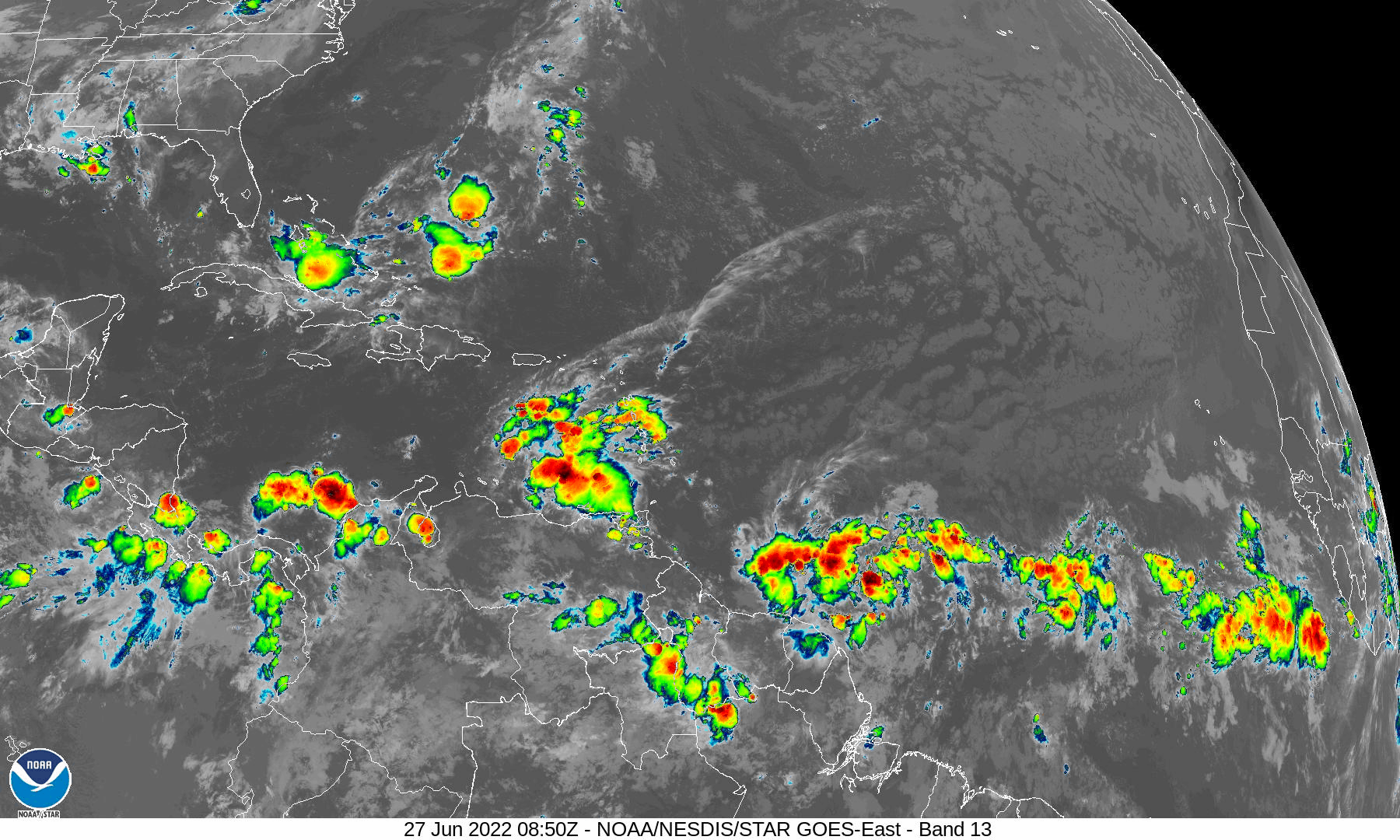 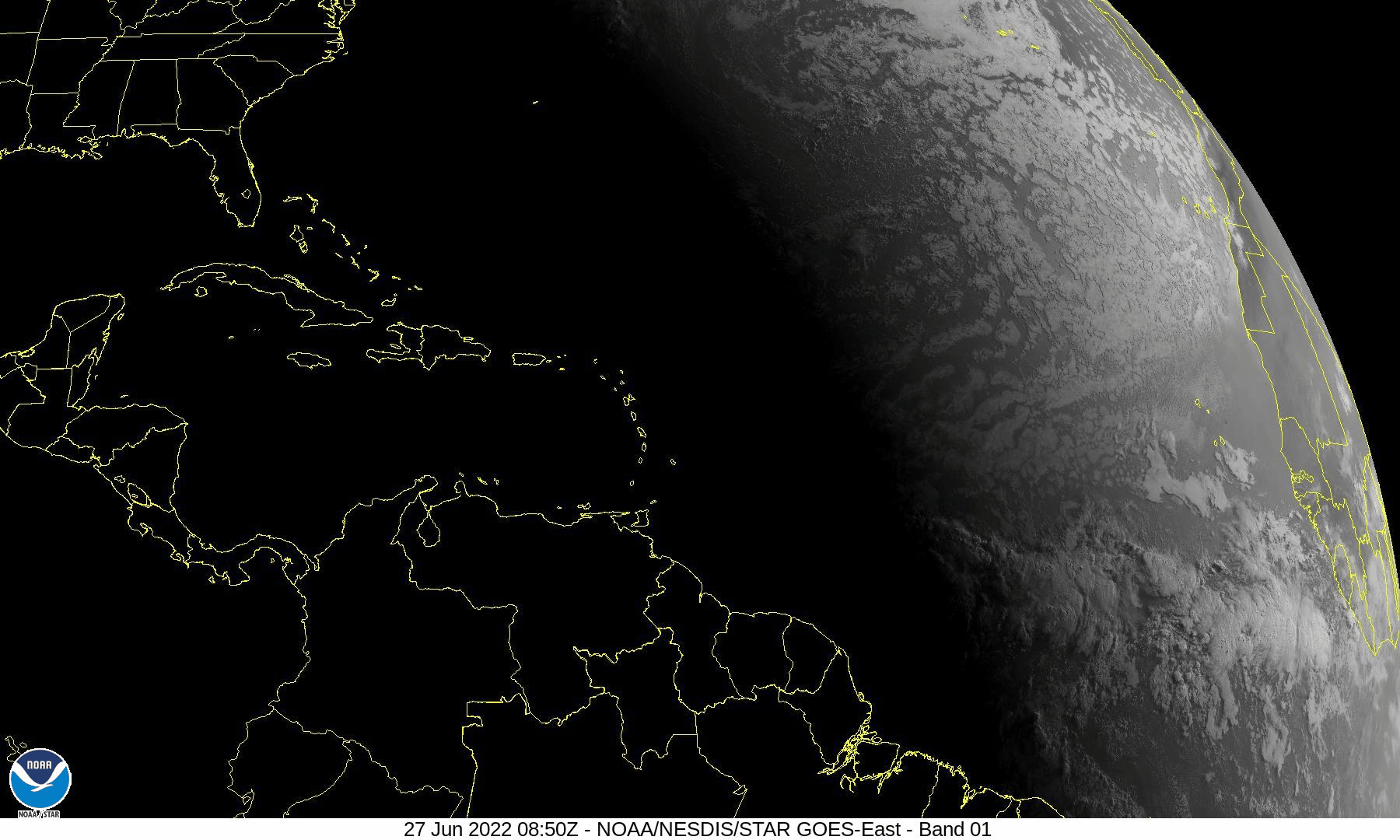 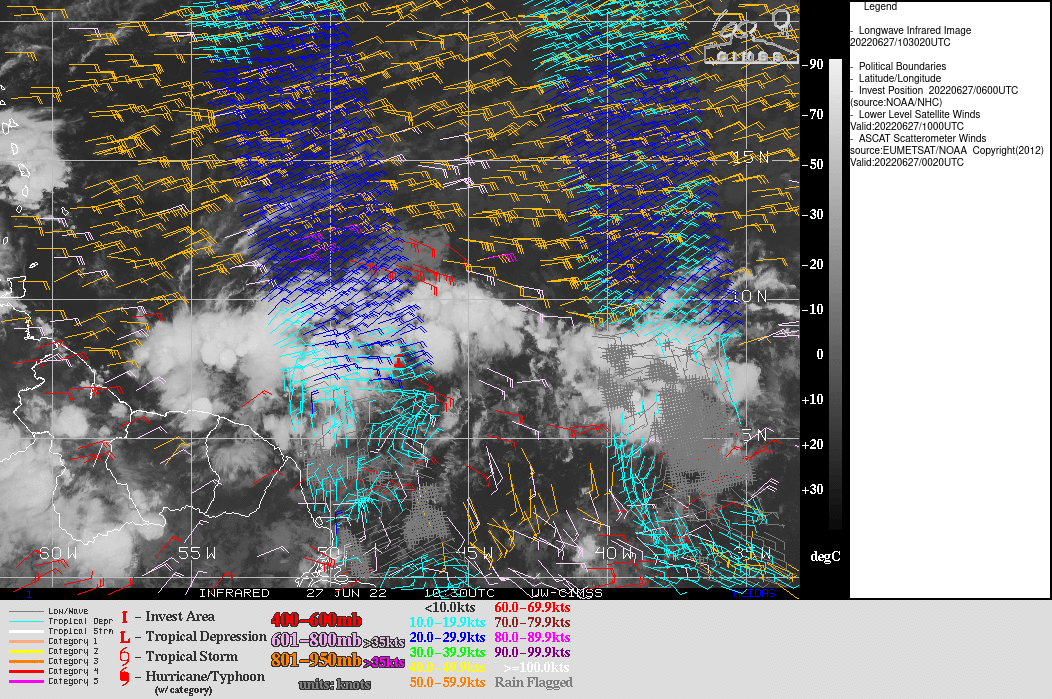 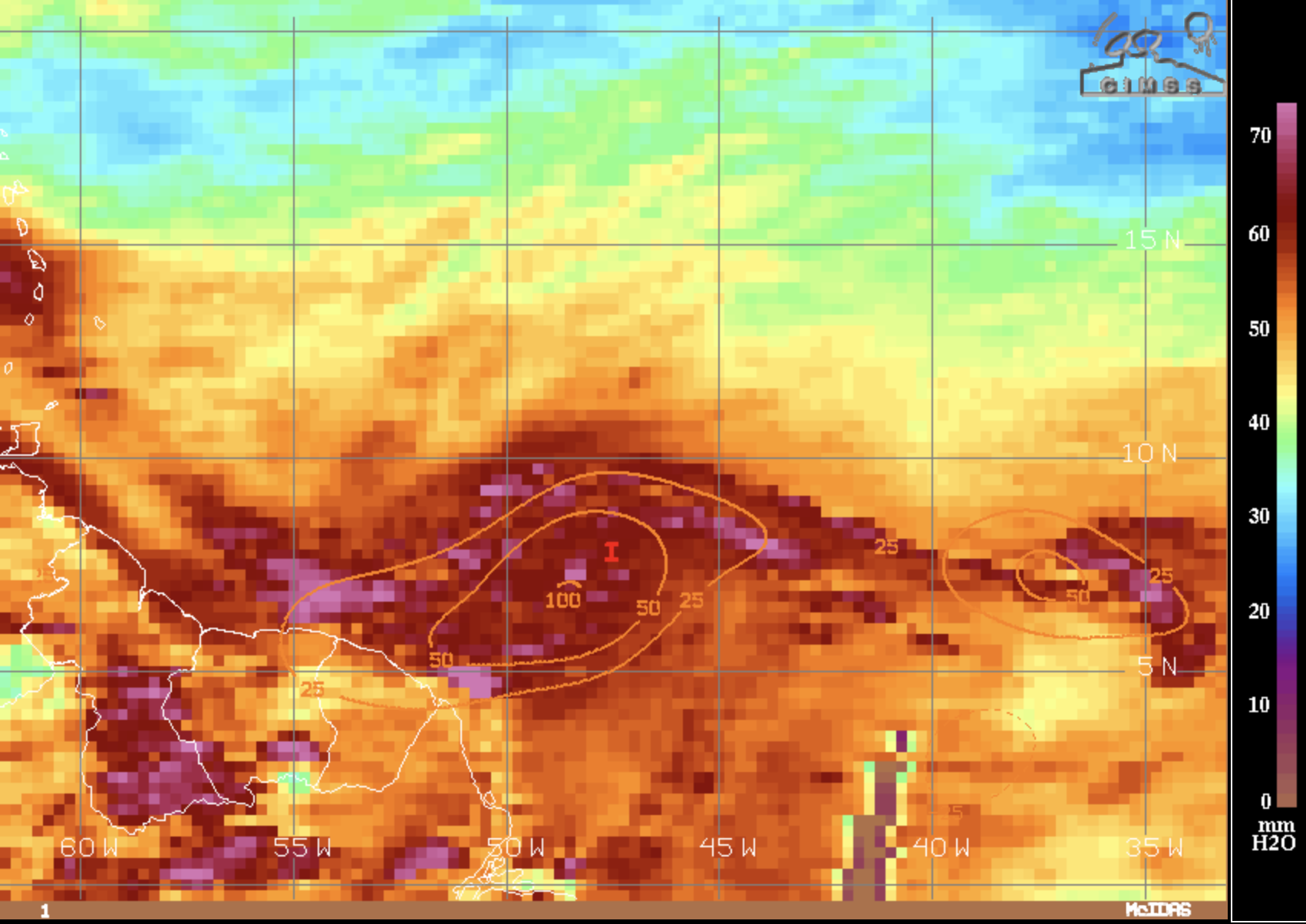 Instrument NotesWSRA is not yet operational; CRL not operationalIN-FLIGHTIN-FLIGHTTime [UTC]Event1503Takeoff from Barbados1615Enroute to IP and box pattern, no changes to the anticipated first clockwise box around the “center” of the invest. There will be up to 3 AXBT launches (based on whether data returns) to test the ground transmission of that data. This will occur in clear conditions once we are settled at 1500 ft after the IP from the forecast “center” of the invest.1643AOC AXBT Launch #1 at 9 48.7 N  53 0.8 W – did not receive data1651AOC AXBT Launch #2 at 9 53.1 N  52 37.0 W – getting data and seeing if the data will have transferred to the ground1700Turned south to head to NW point of the box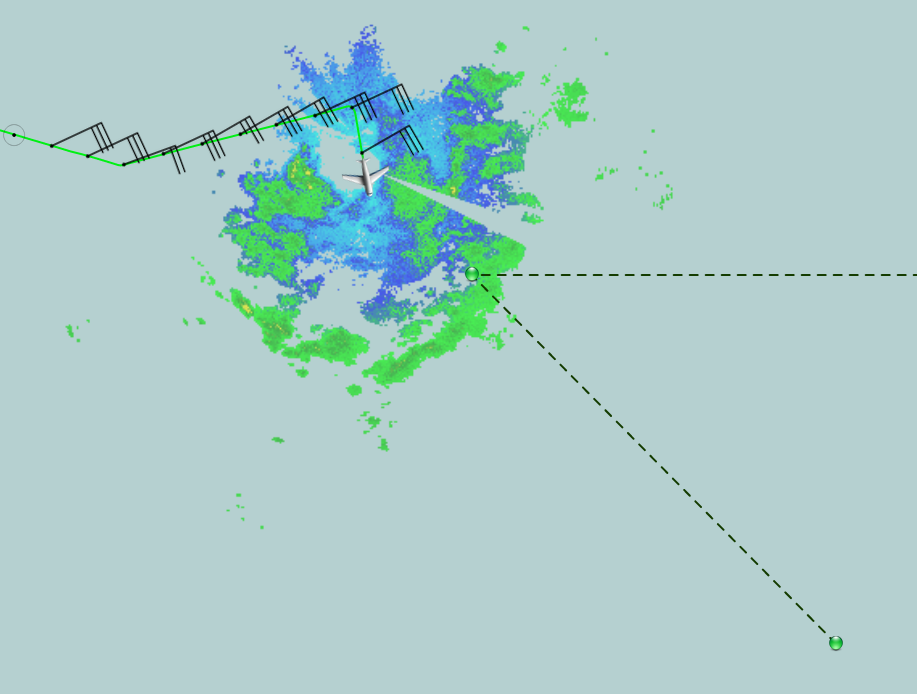 1712Descended to 1000 ft to get below cloud bases; working round convective cells near the NW point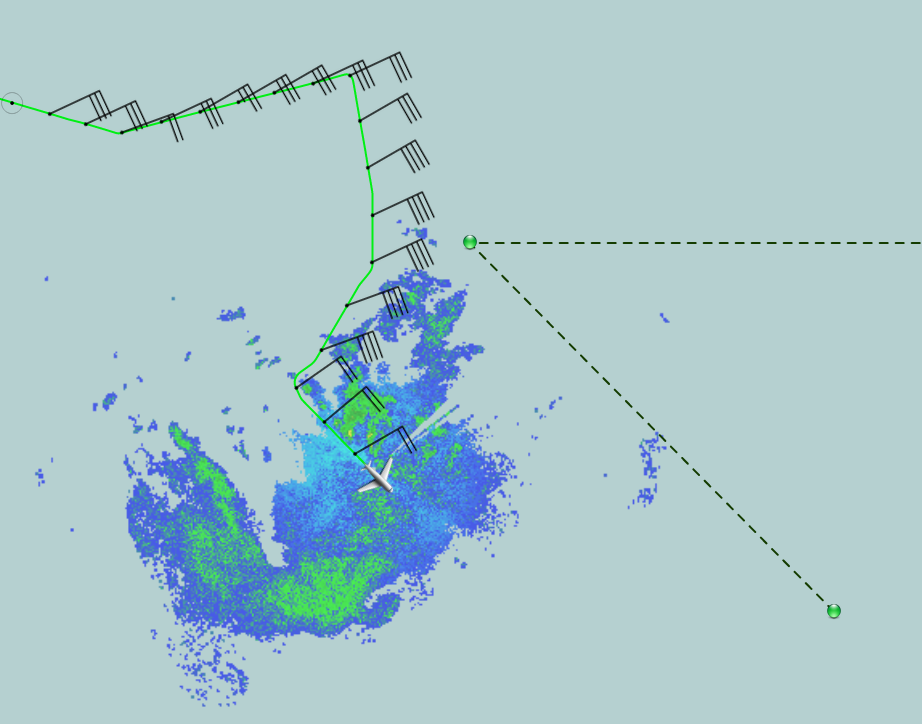 1717Turning back to north to get close to NW point after avoiding deeper cells to north of position1728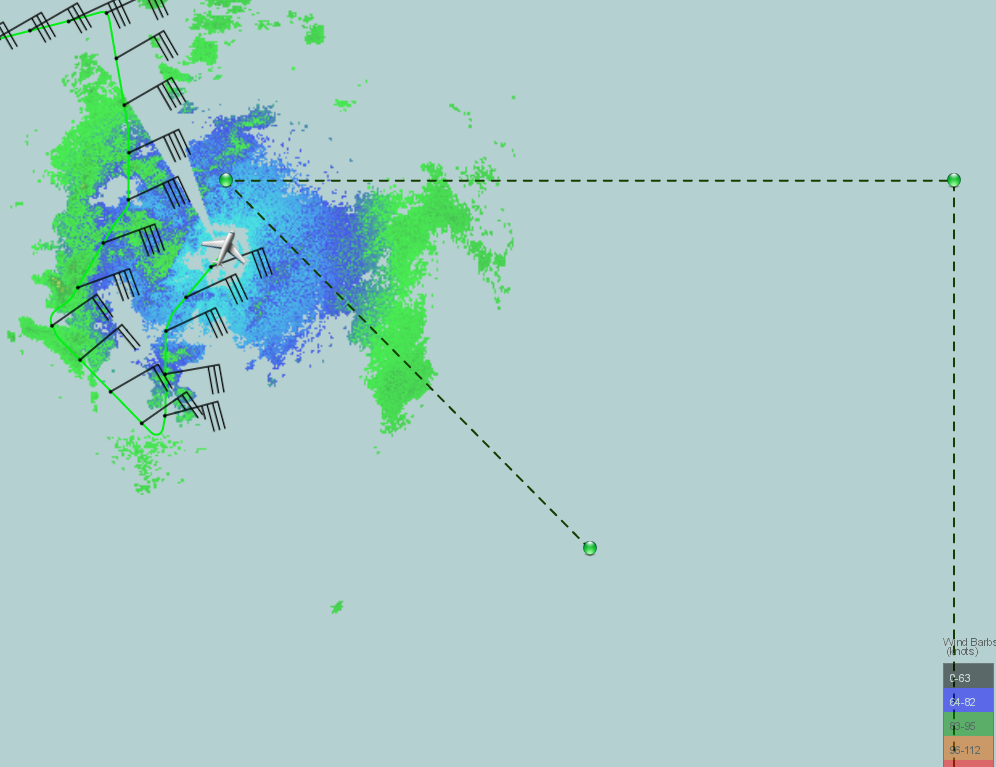 1732CPA NW point; Box covers an area between 50 and 52W and 7.5 to 9.5N1740Widespread stratiform area, no evidence of a shift to more southeasterly yet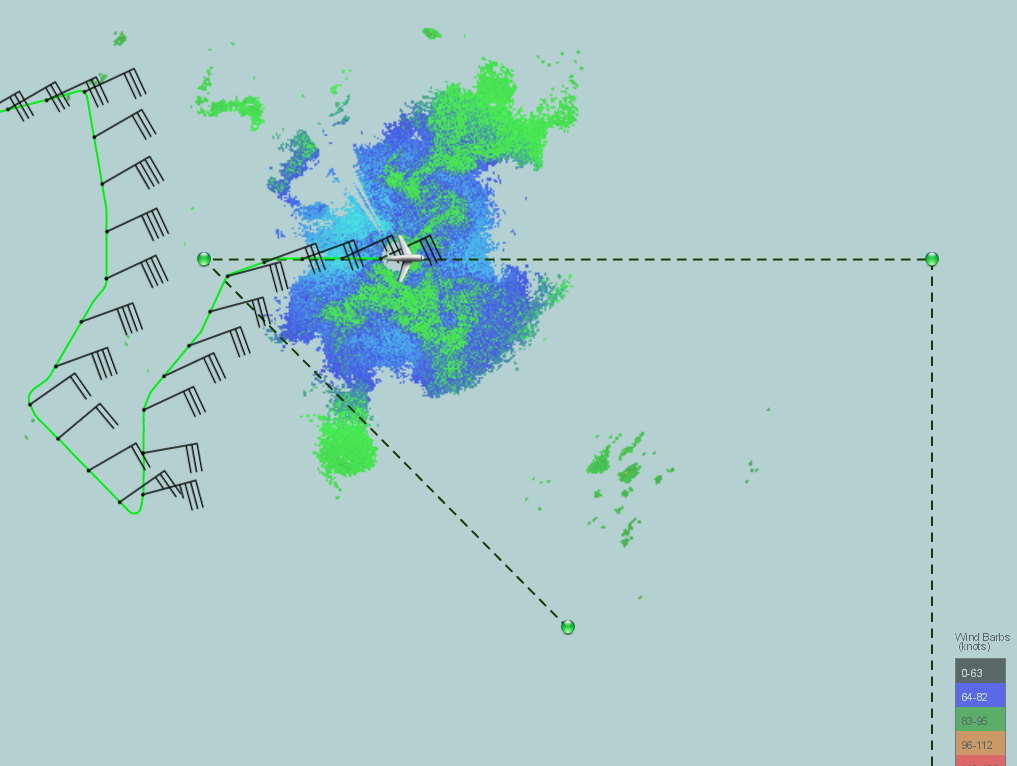 1800Turning south from the NE point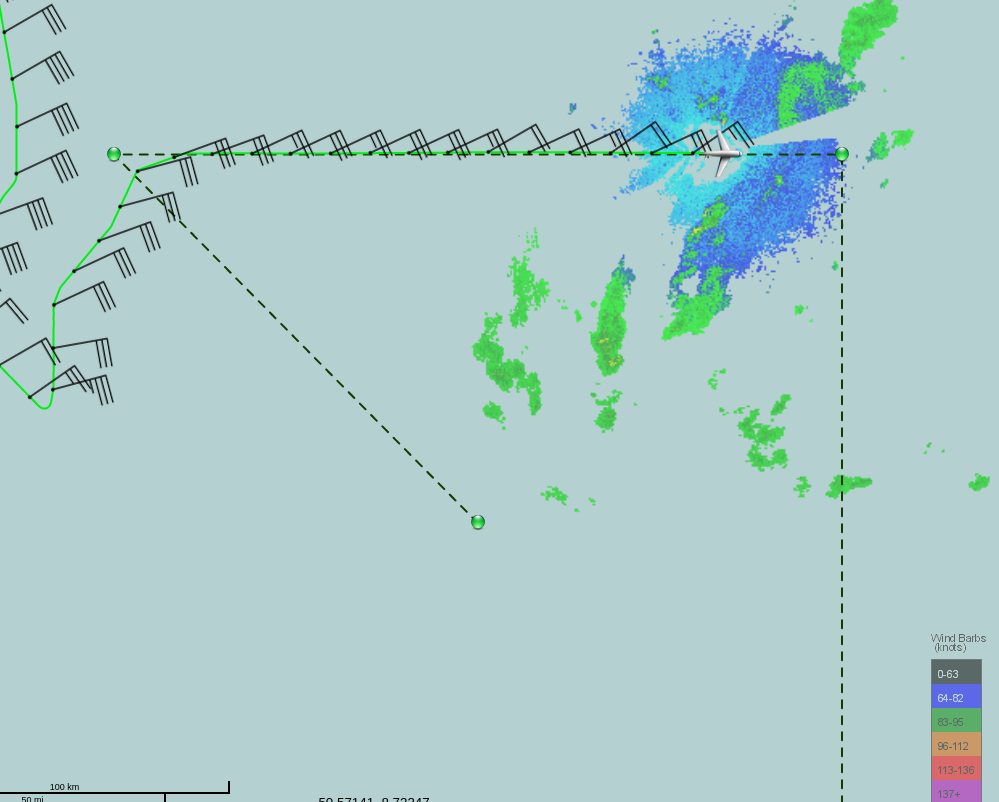 We’ll be passing east of a line of cells (below)1807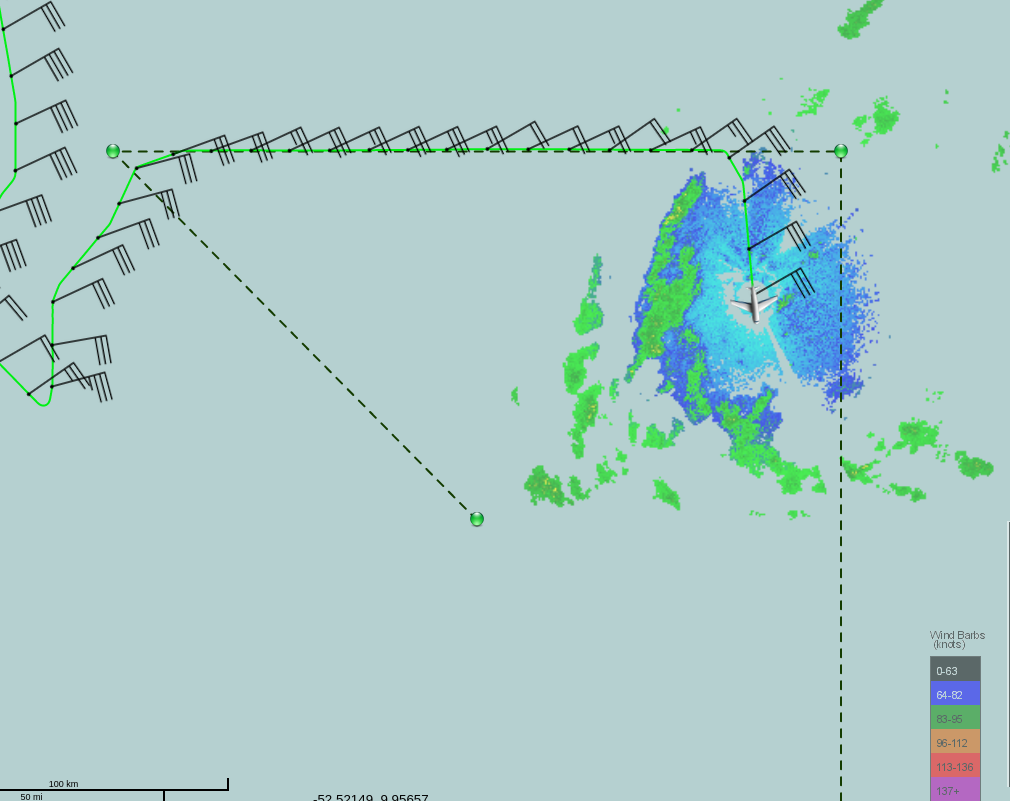 1818The line of cells we’re avoiding along the south track 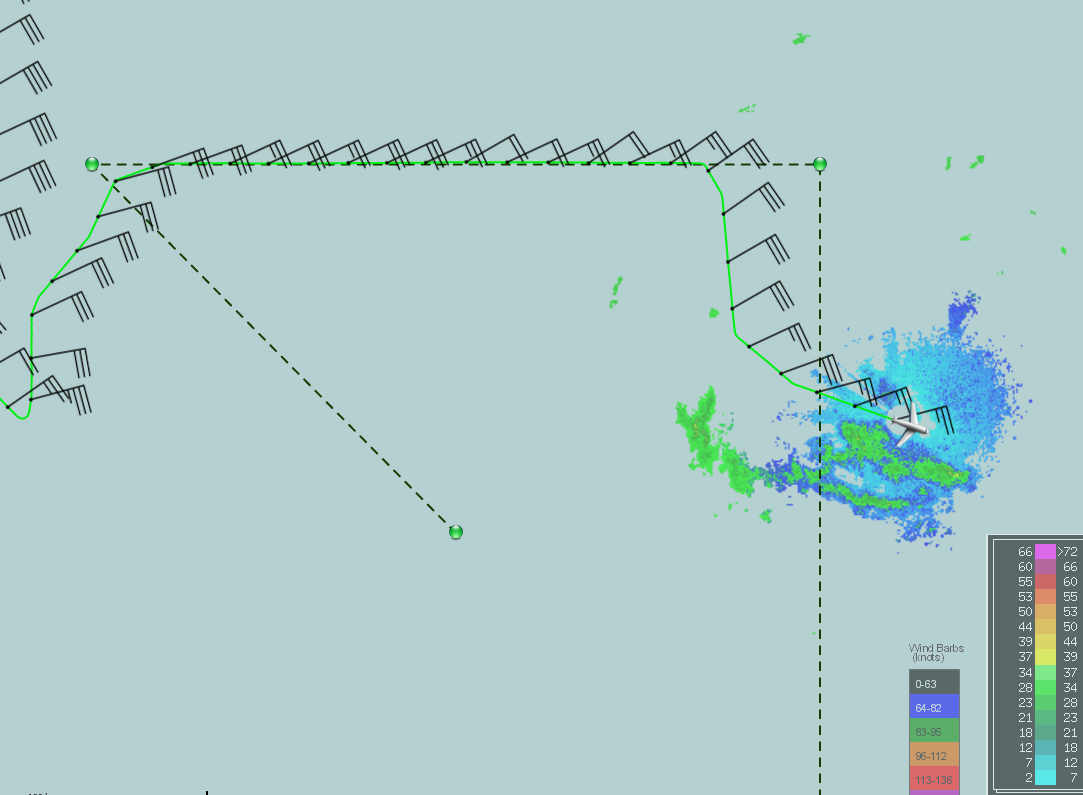 1823Flight-level winds actually turned southerly…looks like they create an east-west convergent line. Makes sense given the orientation of that line of convective cells we were avoiding.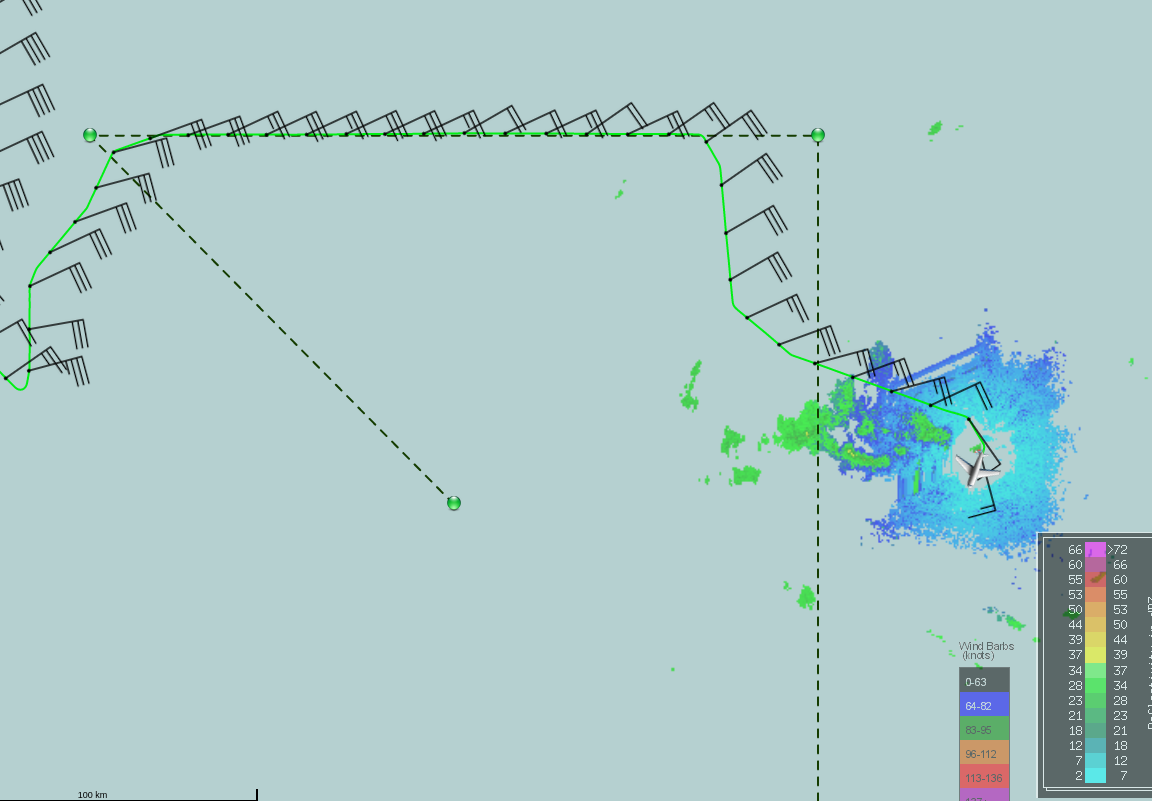 1839Much less precip down to the SE, continuing SW to see if there is a westerly wind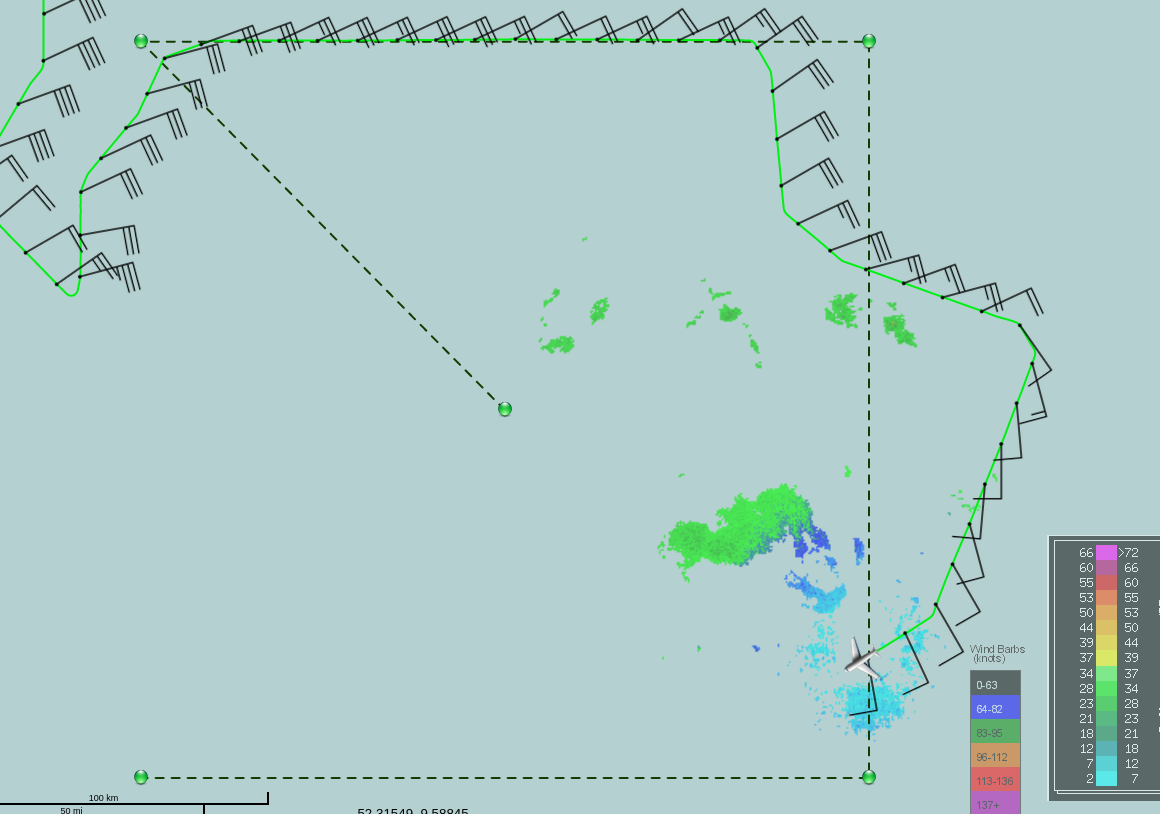 So far, just evidence of a convergent boundary in the middle of the box1857Forecaster now requests we just fly NW. Not much precip, though MMR shows some cells to our north.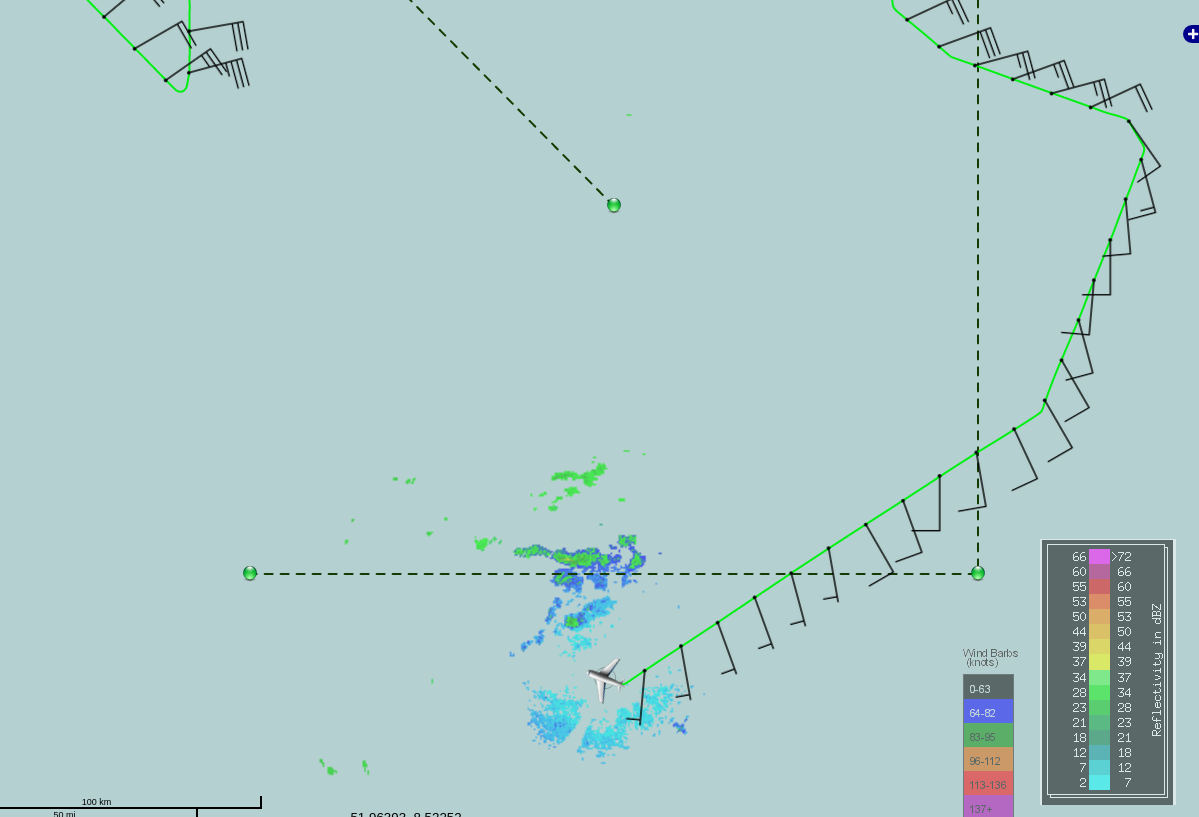 1915Continuing to the northwest, but winds at flight level have come back around to easterly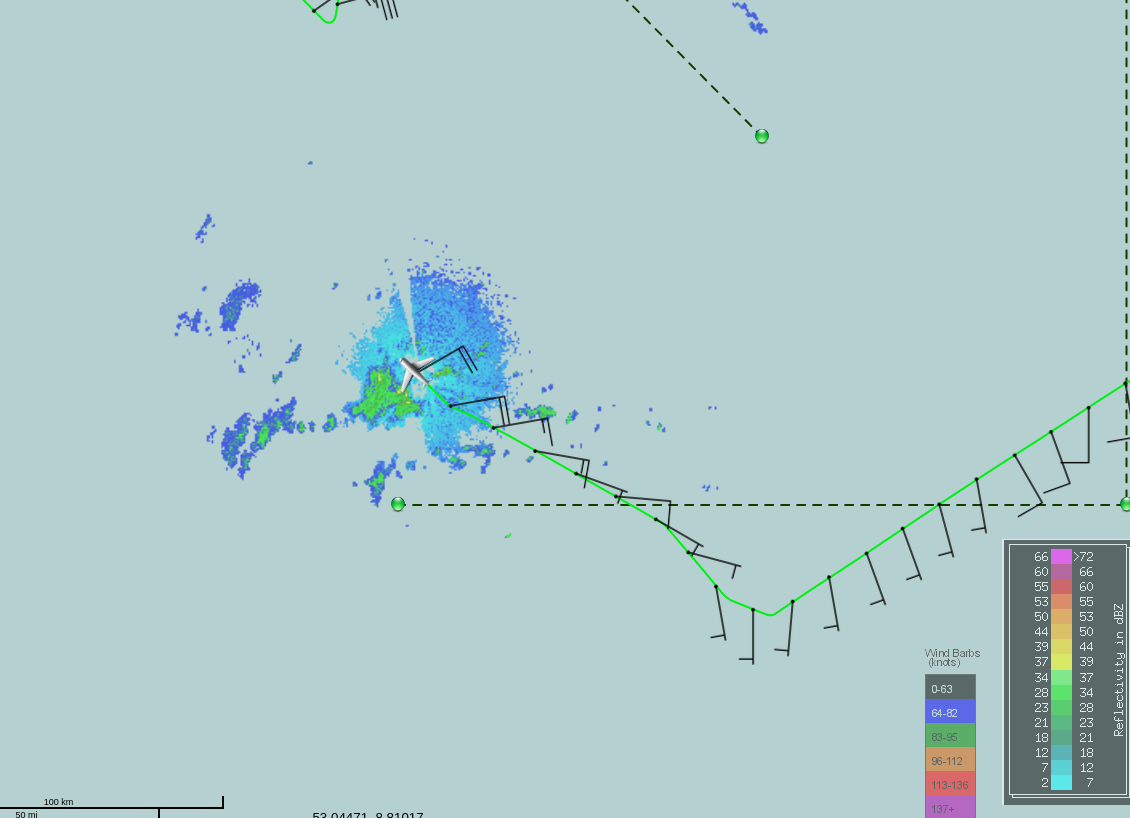 1935Continuing NW, but no sign of winds – just back into the easterles; so far probably spotted the wave trough aloft with the TDR, and just a SW to NE elongated convergence boundary near the surface.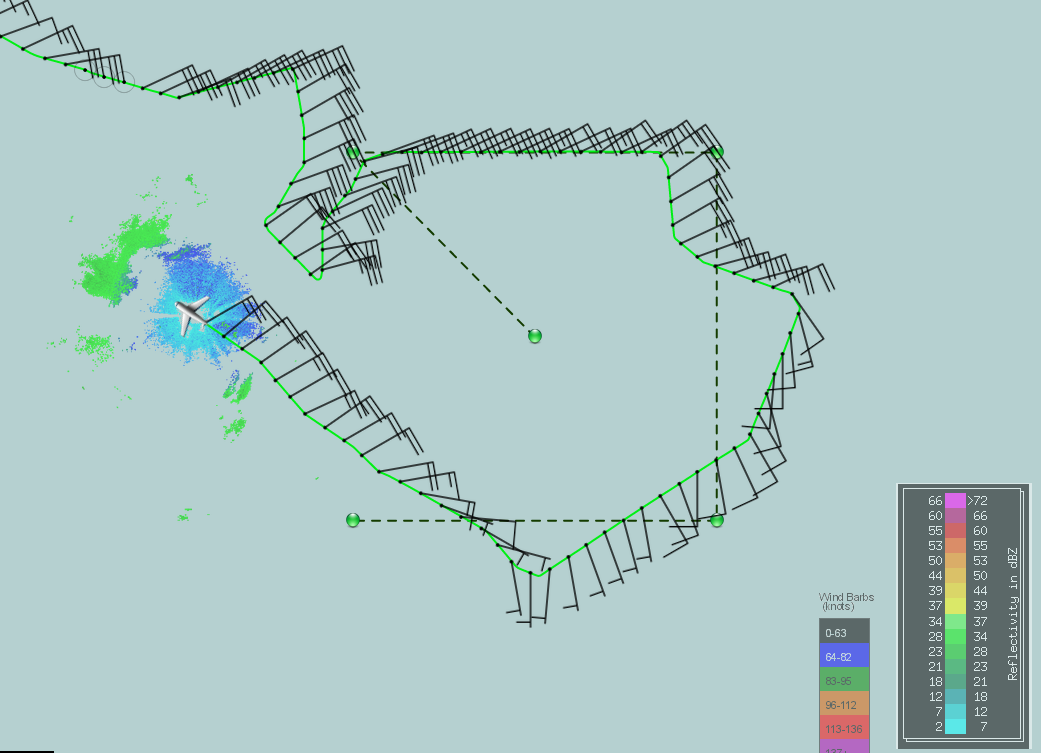 1942Forecasters request to head 045 to northeast to 10N to confirm the stronger winds we saw on the north side of the pattern previously, then cleared to head home. Currently flying on the periphery of a fairly widespread stratiform area: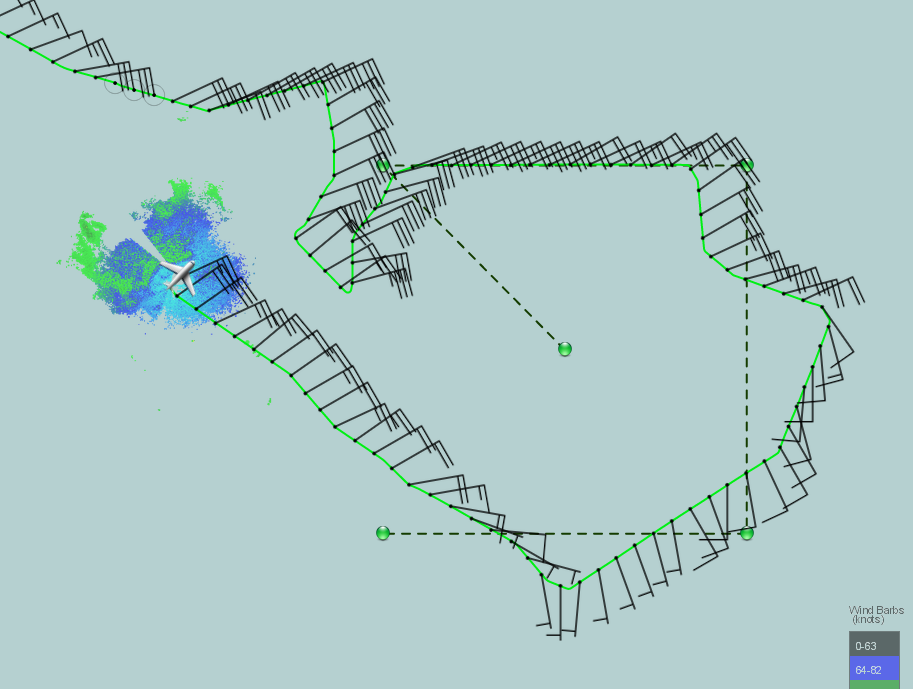 2021Starting to climb to work our way back to Barbados, but will pick around some cells to our W / NW. Nothing remarkable in the winds.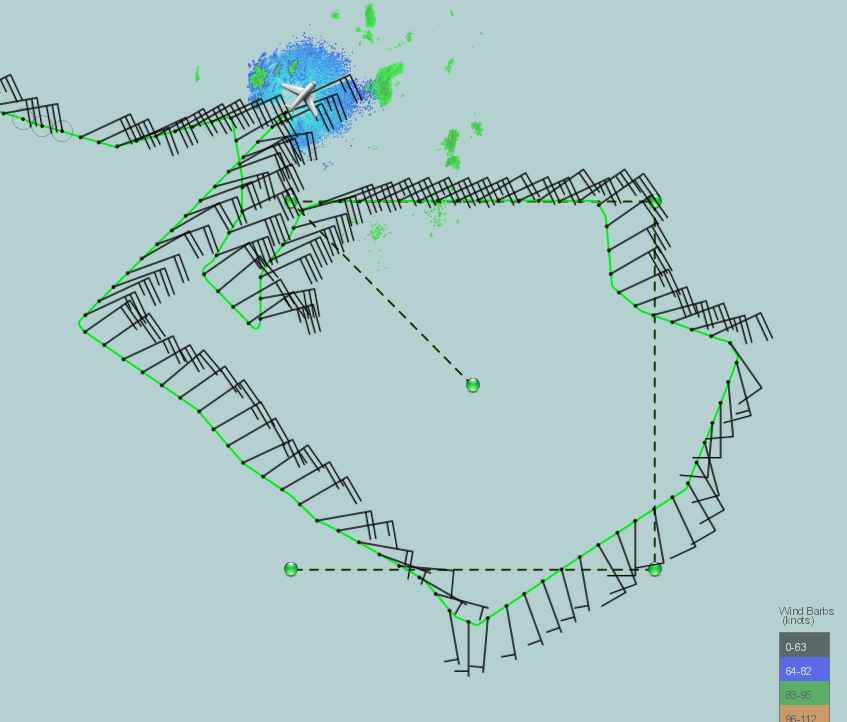 2030The final pattern…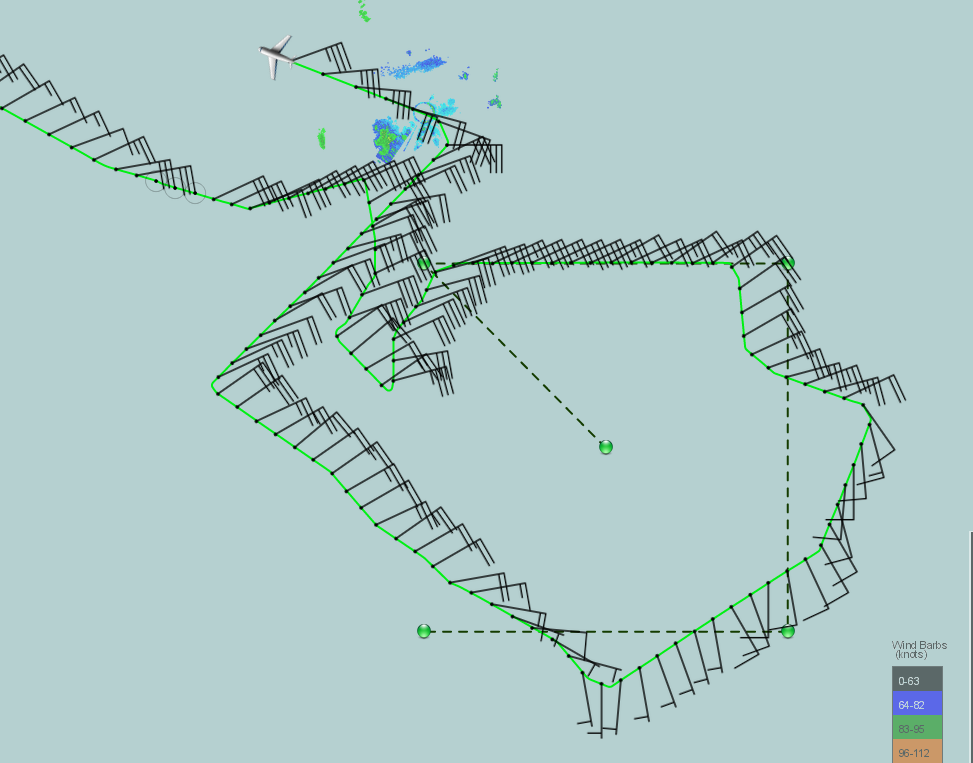 The final TDR swaths…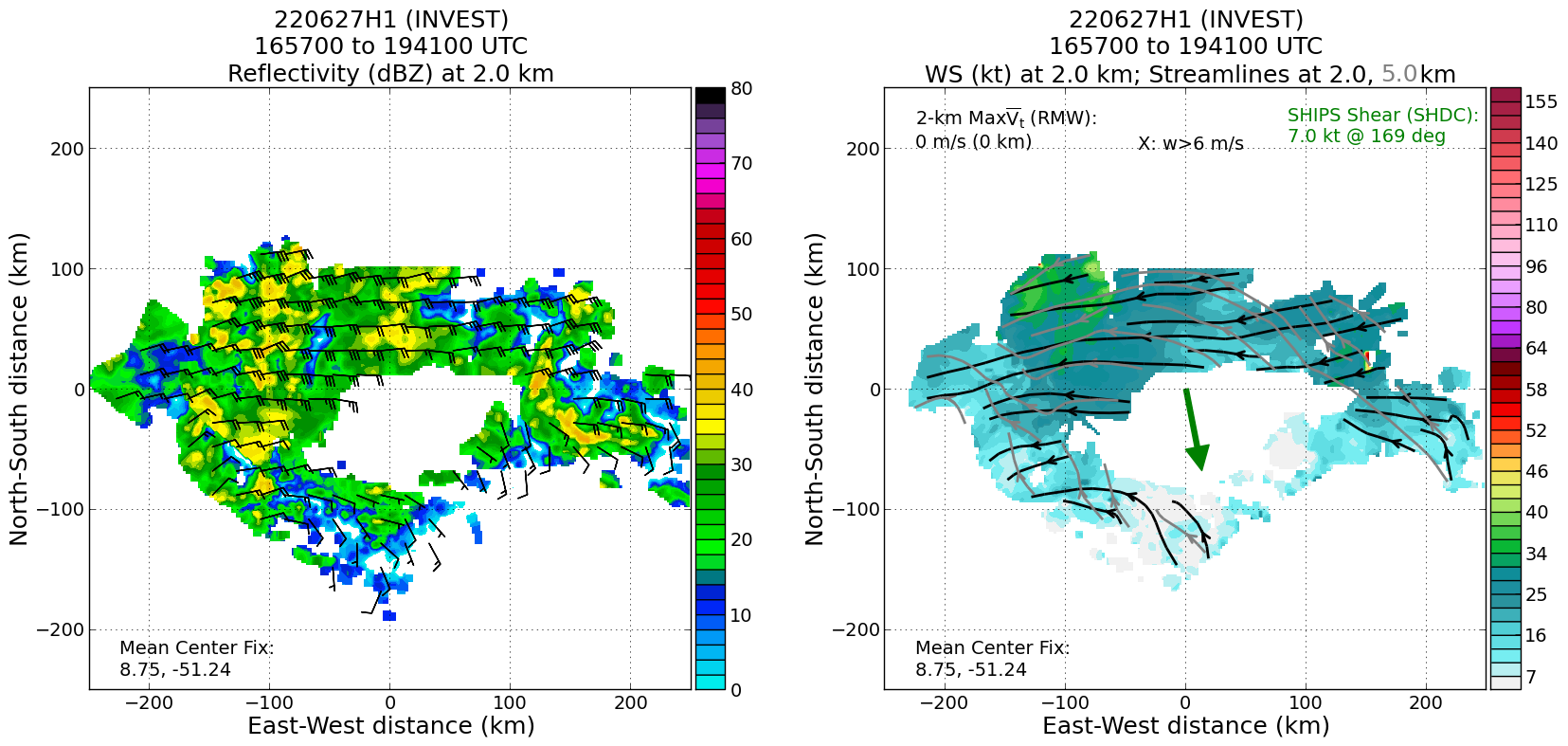 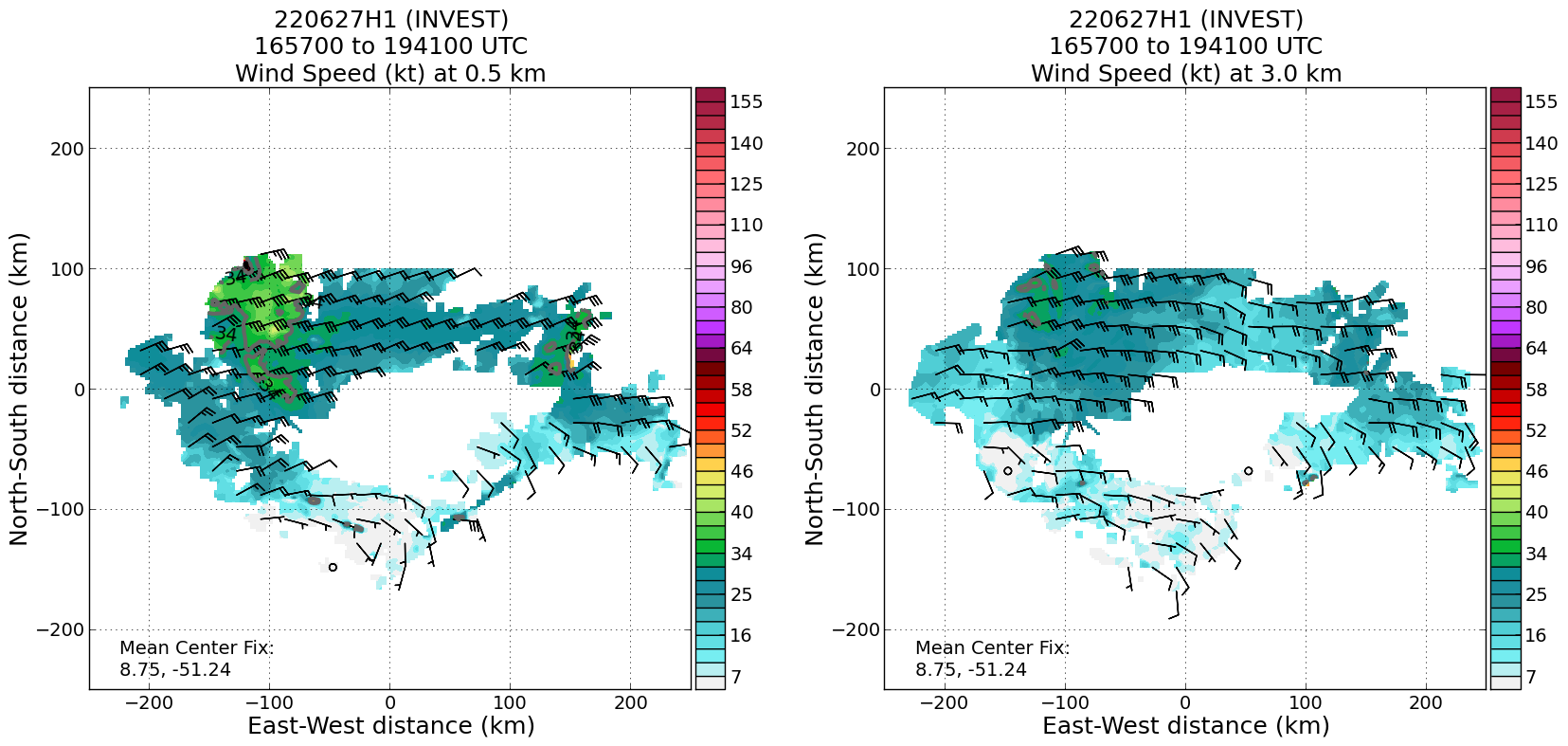 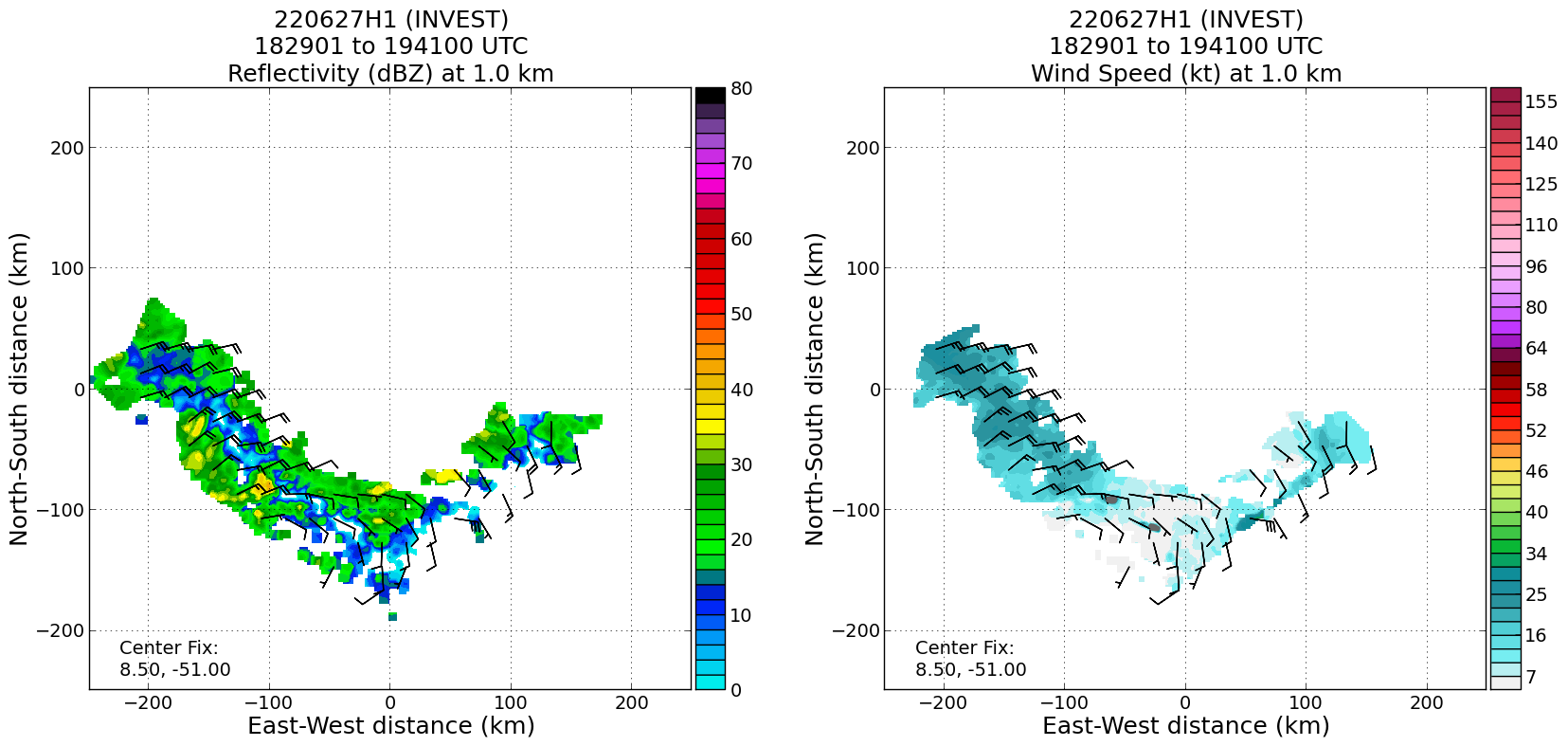 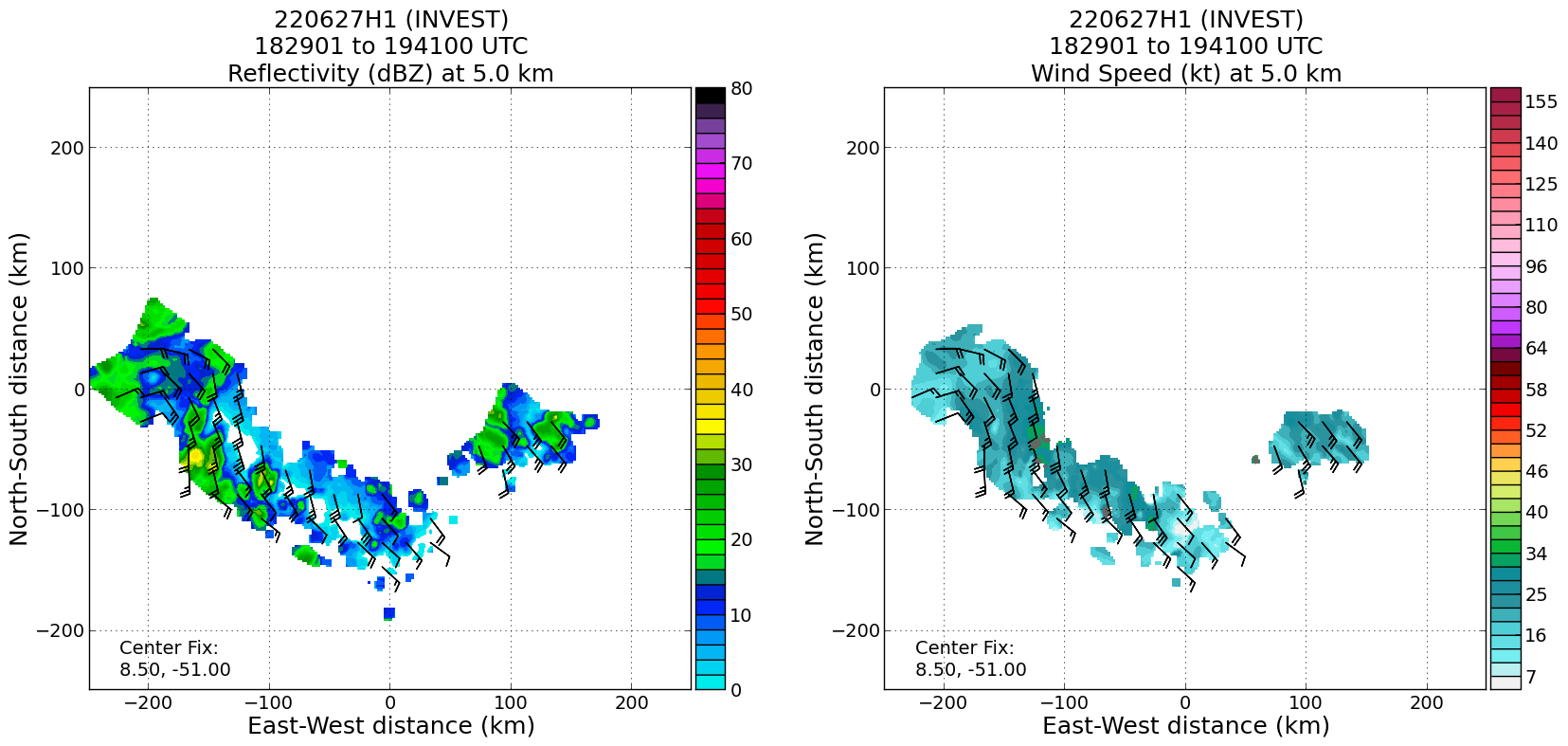 What stands out in the TDR analyses above is, 1) that SW to NE oriented trough axis at low levels (1 km), and a fairly robust wave trough at 5 km. It appears that we were just too far east, where the flow was mostly easterly in the northern part of the pattern, and converging southerlies on the southern portion of the pattern. Had we spent time further west, we would have observed the midlevel wave trough, and potentially something closer to a circulation near the surface.2145Landed in BarbadosPOST-FLIGHTPOST-FLIGHTMission SummaryThe invest box pattern was flown, although with quite a few deviations due to cellular convection in the pattern area. We didn’t see westerly winds, but did observe two interesting features…an elongated trough axis (more or less oriented WSW-ENE) in the lower troposphere, and a robust trough axis oriented more or less SSW-NNE in the midtroposphere (5 km) in the western portion of our pattern. It appears that our pattern work was simply too far east. There is a decent midtropospheric wave trough, with a strong convergent boundary just to the southeast. Again, the surrounding environment is favorable for genesis to occur, and the convective activity near the midtropospheric wave trough may be key to the development of this potential storm.We did observe tropical storm-force winds in the northern portion of the wave trough, which in part led NHC to upgrade the system to PTC02 in the 5pm ET advisory, despite the circulation not being “closed.”Because of the low altitude, no dropsondes were launched. There were 2 AOC AXBTs launched in support of the effort to test the transmission of that data to the ground. The first AXBT did not collect data, but the second did.Actual Standard Pattern FlownInvest pattern, “box”, so it was non-standardAPHEX Experiments / Modules FlownGenesis Experiment: PREFORM (some of the TDR data will be helpful for context about the wave trough evolution, if we fly subsequent missions, but otherwise not a substantial dataset for genesis studies.Plain Language SummaryAn NHC Invest mission was flown to broadly investigate a potential developing area of convection associated with a wave trough in AL94.While the pattern appeared to be centered too far east, the tail Doppler radar data did show evidence of a strong, convergent trough axis in the lower troposphere (oriented from WSW-ENE through the pattern area) and a SSW-NNE oriented, robust trough axis in the middle troposphere.Tropical storm-force winds were observed near the surface, therefore providing some evidence for NHC to upgrade the system to a Potential Tropical Cyclone (PTC-02).Instrument NotesWSRA and CRL were not operationalFinal Mission Track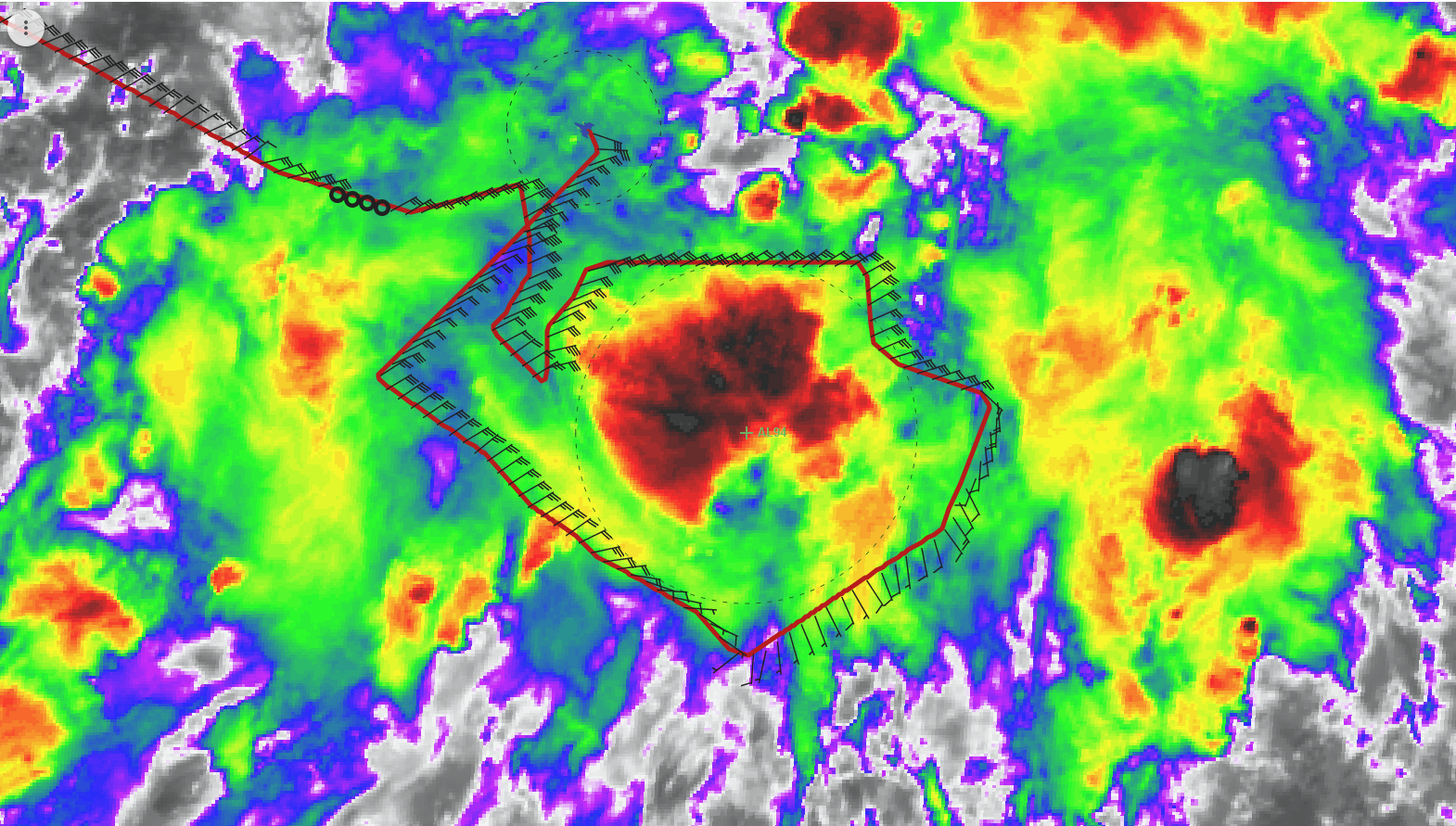 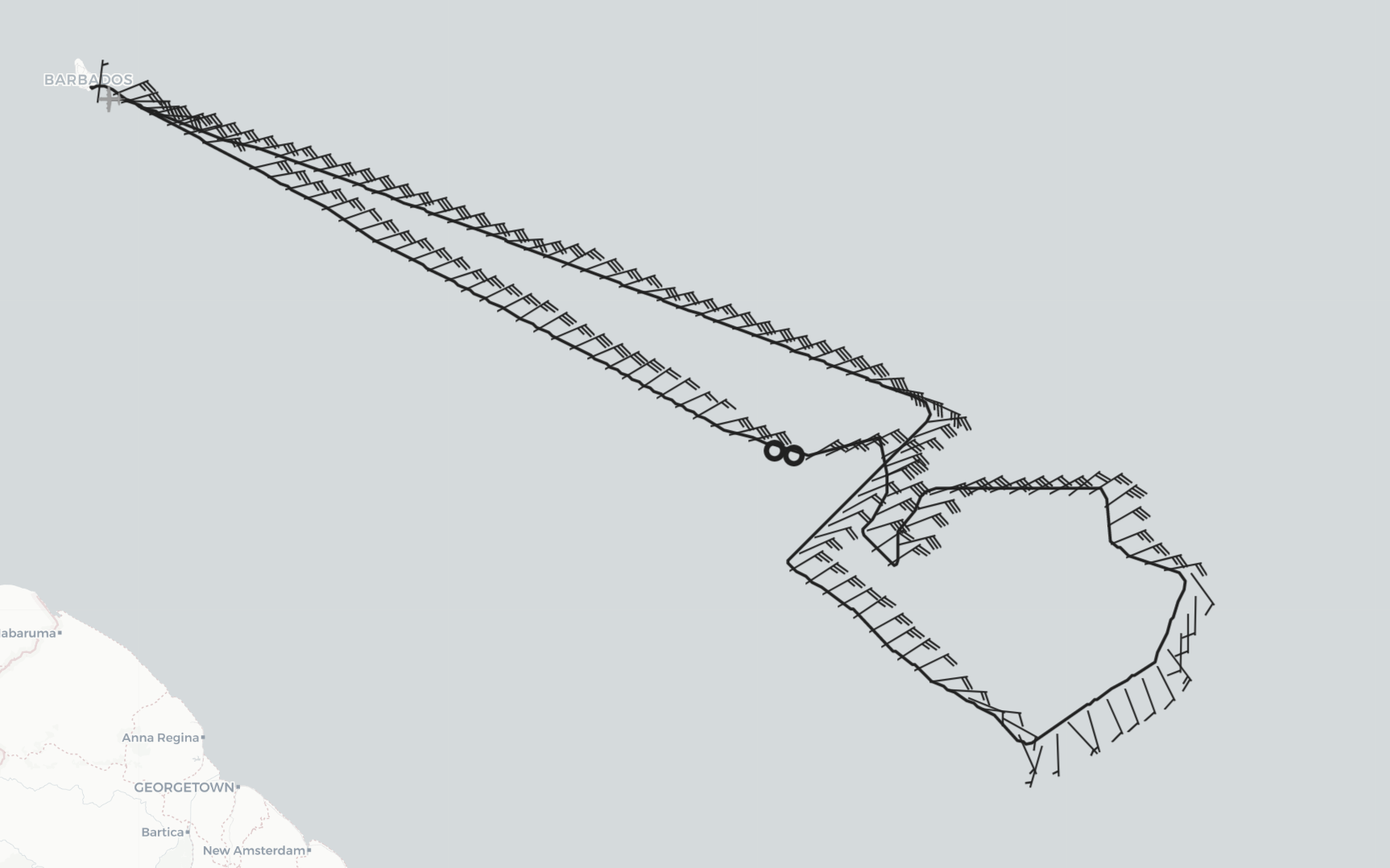 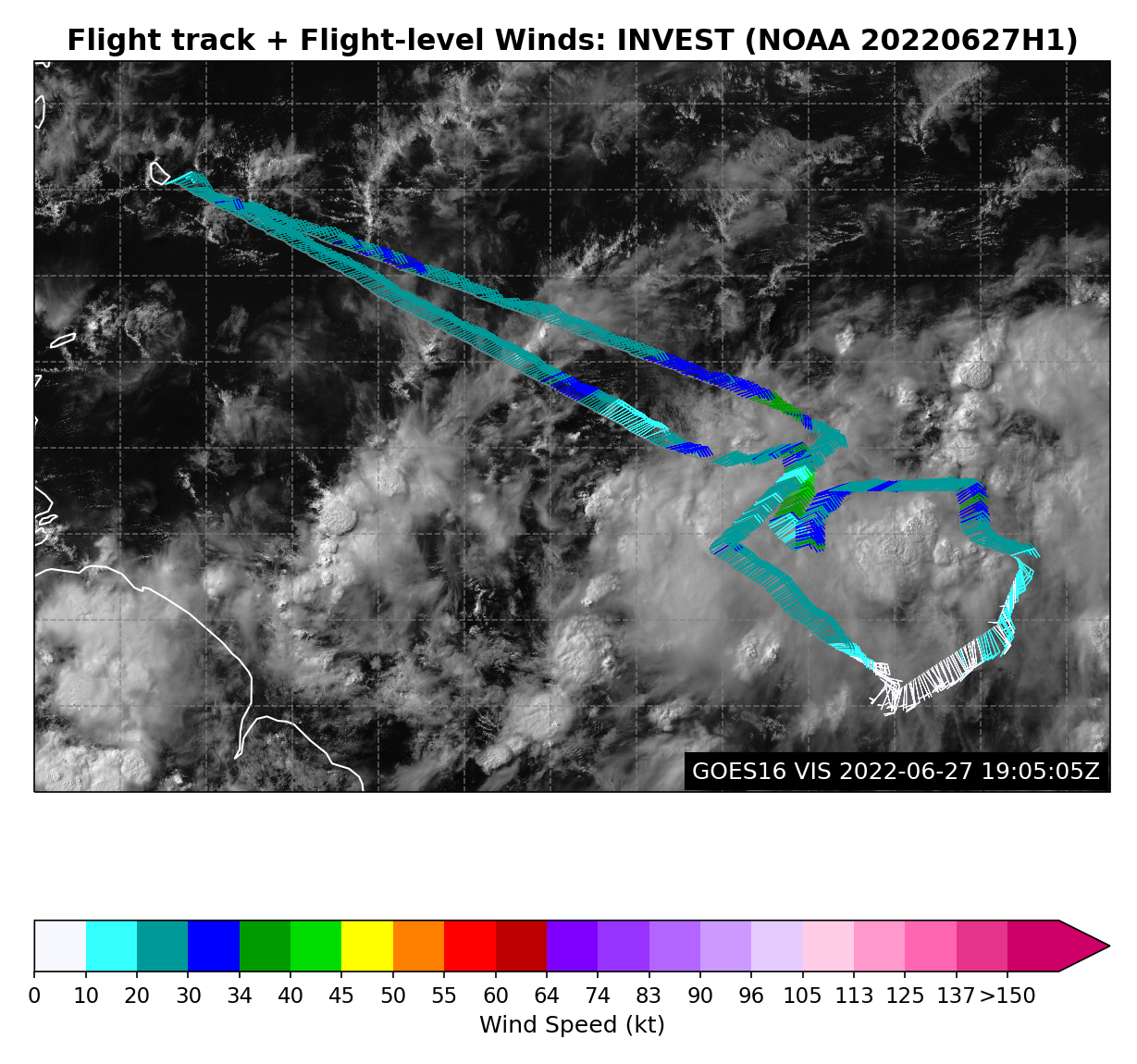 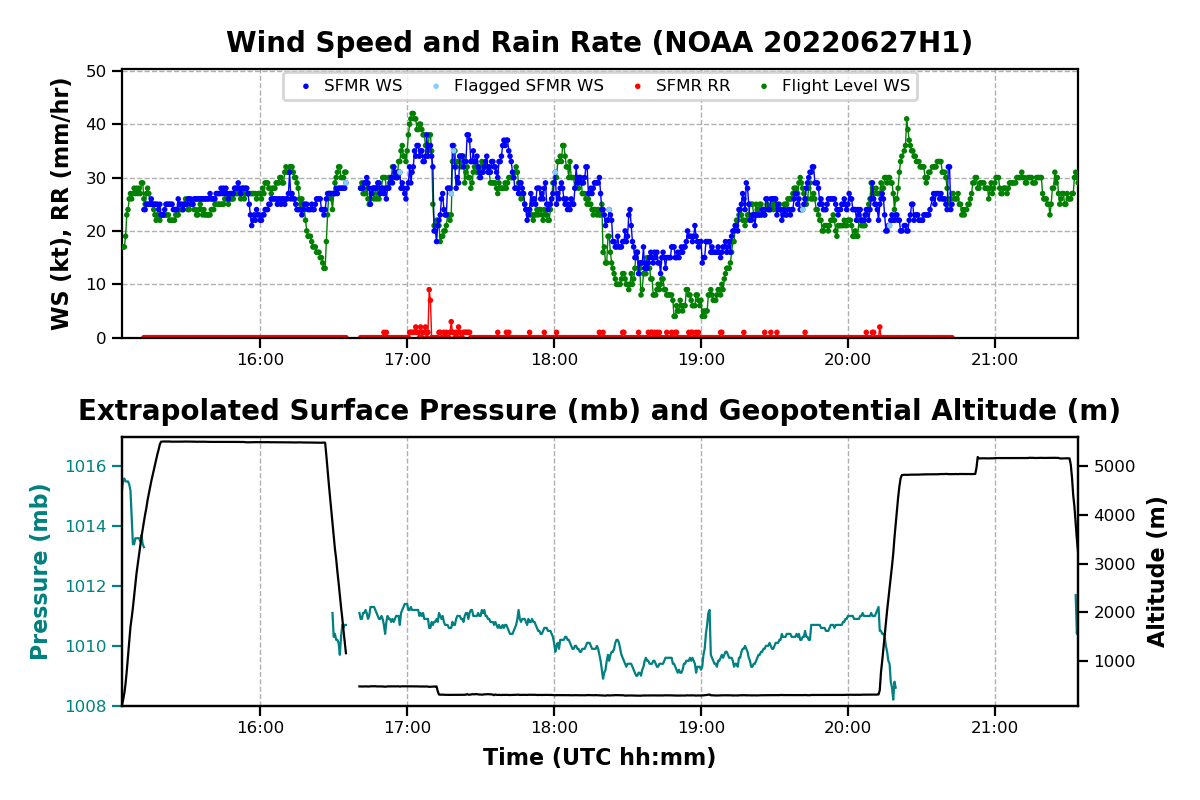 